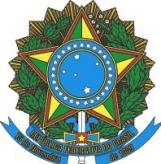 MINISTÉRIO DA EDUCAÇÃOINSTITUTO FEDERAL DO ESPÍRITO SANTO CAMPUS BARRA DE SÃO FRANCISCORodovia ES 320 – KM 118 – Zona Rural, Três Vendas/Valão Fundo, 29800-000 COORDENADORIA DE RELAÇÕES INSTITUCIONAIS E EXTENSÃO COMUNITÁRIA (REC)A partir do dia	aluno(a)	será orientado pelo(a) professor(a)			do	curso, e iniciará o estágio sobre a sua orientação conforme designação da coordenaçãodo curso.O  estágio  será  realizado  na  empresa	e tem previsão de término no dia	.As atividades estipuladas no plano de estágio aprovado pela coordenação do curso são:É importante salientar que de acordo com a Lei nº 11.788, de 25 de setembro de 2008, que dispõe sobre o estágio de estudantes, o professor orientador é responsável pelo acompanhamento e avaliação das atividades do estagiário. Sugerimos, para melhorar o acompanhamento, que agende reuniões periódicas com o seu aluno orientado com intervalo inferior a 90 dias.CRONOGRAMA DE REUNIÕESSeria interessante uma visita ao local do estágio?SimNãoPedimos gentileza assinar as duas vias deste documento e nos retornar a outra através do aluno orientado.Barra de São Francisco – ES,	.PROFESSOR ORIENTADOR – CAMPUS BARRA DE SÃO FRANCISCOASSINATURA E CARIMBO1ª Reunião:Local:Horário:2ª Reunião:Local:Horário:3ª Reunião:Local:Horário:4ª Reunião:Local:Horário: